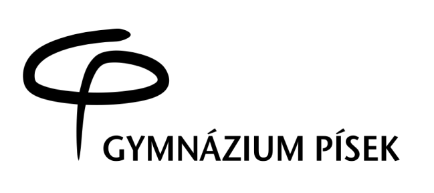 Gymnázium, Písek, Komenského 89Komenského 89/20397 01 PísekTelefon: 382 214 913, 739 030 842Bankovní spojení: ČSOB Písek a.s.Číslo účtu: 189591755/0300IČO: 60869020Nejsme plátci DPHV Písku dne: 9. prosince 2022 	         Vyřizuje: Bc. Andrea Šmidmajerová                                                             Objednávka č.Objednáváme u Vás níže uvedené zboží dle konkrétní specifikace správce IT naší školy p. Váni v celkové ceně nepřesahující 53 000,- Kč bez DPH - webkamera – 10 kstablet – 5 kspouzdro na tablet – 5 ksFakturu vystavte na výše uvedené fakturační údaje školy.Děkuji za spolupráci        Bc. Andrea Šmidmajerová										         ekonom školy						